                   Budynek SPA ul. Bohaterów Warszawy 4                                  Klasa VII /rok szkolny 2023/2024 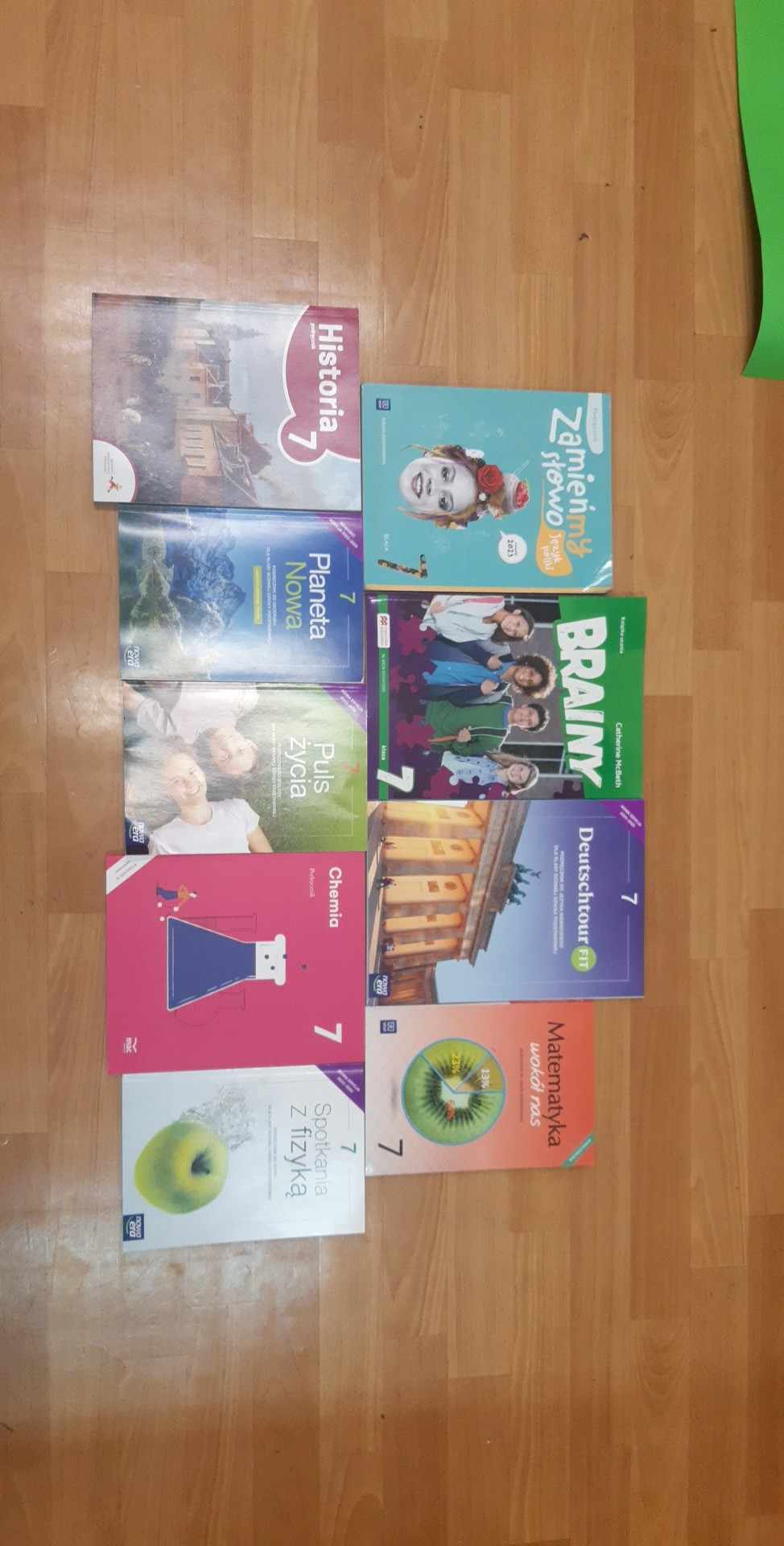 L.P. PODRĘCZNIKI NAZWA PODRĘCZNIKA CENA 1 J. polski Zamieńmy słowo  kl. 7 WSiP35,00 zł  2 J. angielski Brainy kl. 7 Macmillan Education 30,90 zł  3 J. niemiecki Deutschtour Fit kl. 7 Nowa Era 30,90 zł  4 Matematyka Matematyka wokół nas kl. 7 WSiP 35,00 zł  5 Historia Historia kl. 7 GWO 32,60 zł  7 Geografia Planeta Nowa kl. 7 Nowa Era 34,20 zł  8 Biologia Puls Życia kl. 7 Nowa Era 34,50 zł  9 Chemia Chemia  kl. 7  MAC Edukacja33,70 zł  10 Fizyka Spotkania z fizyką kl. 7 Nowa Era 30,40 zł  